Результаты опроса  педагогического составапо специальности «Сетевое и системное администрирование»2021 г.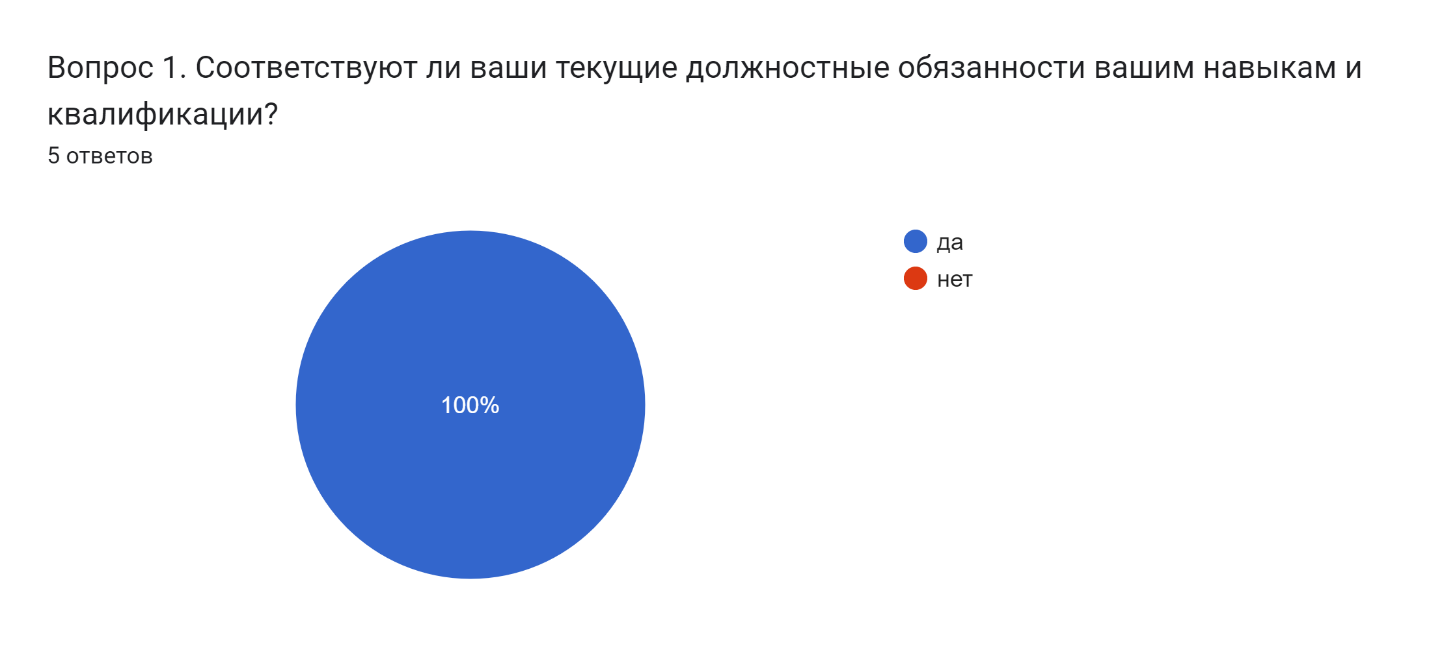 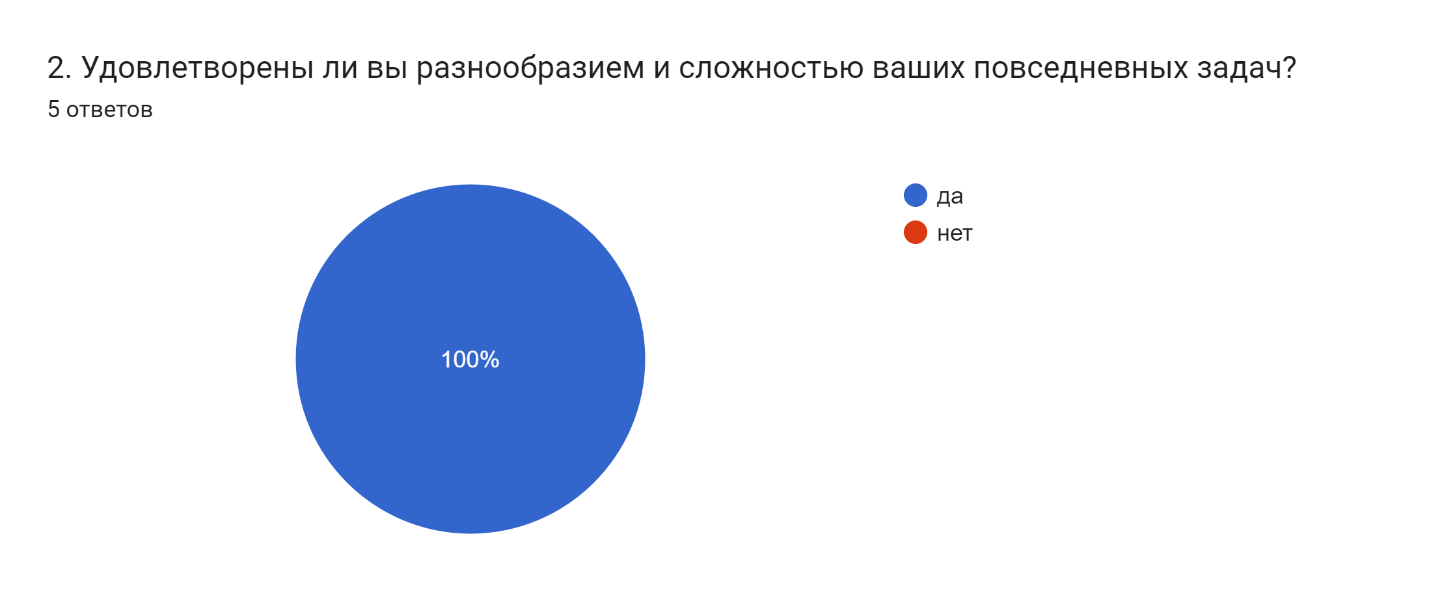 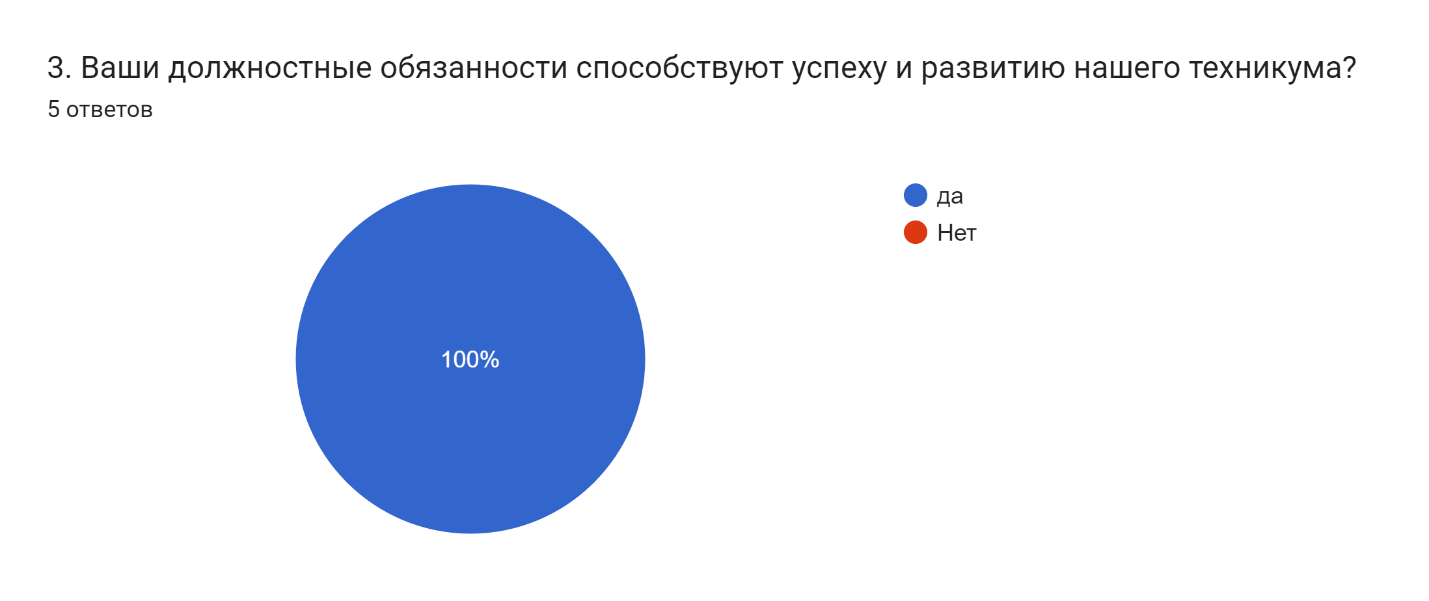 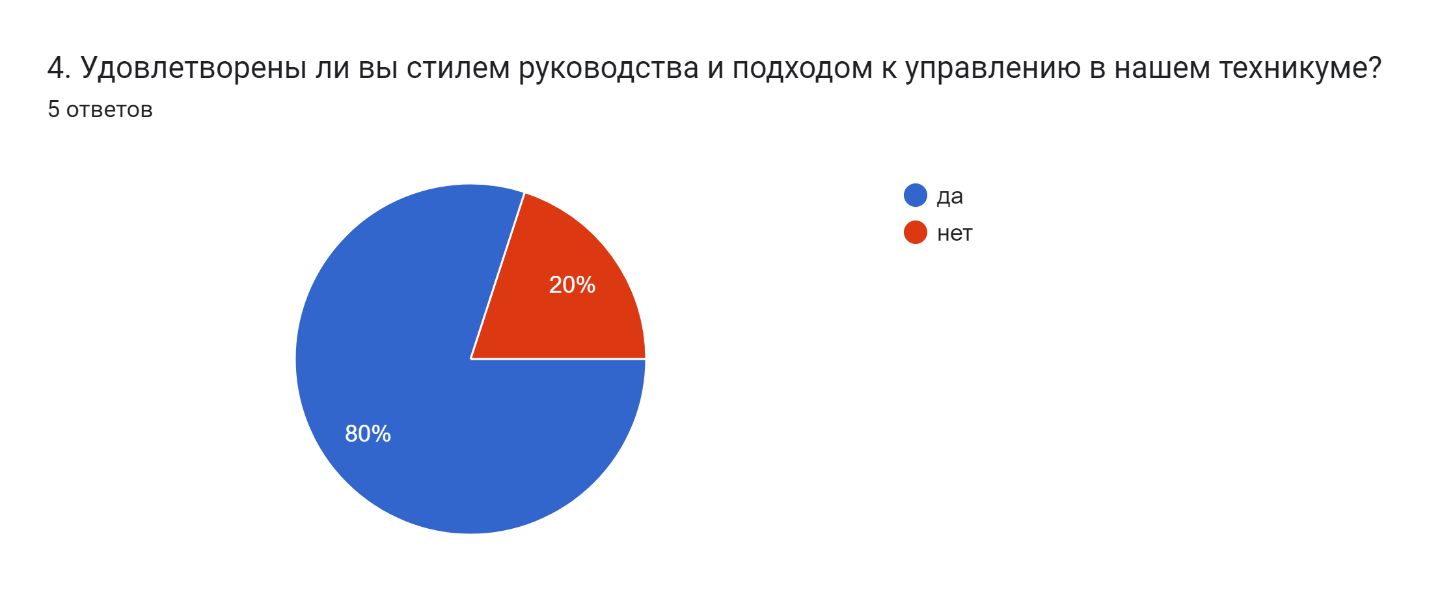 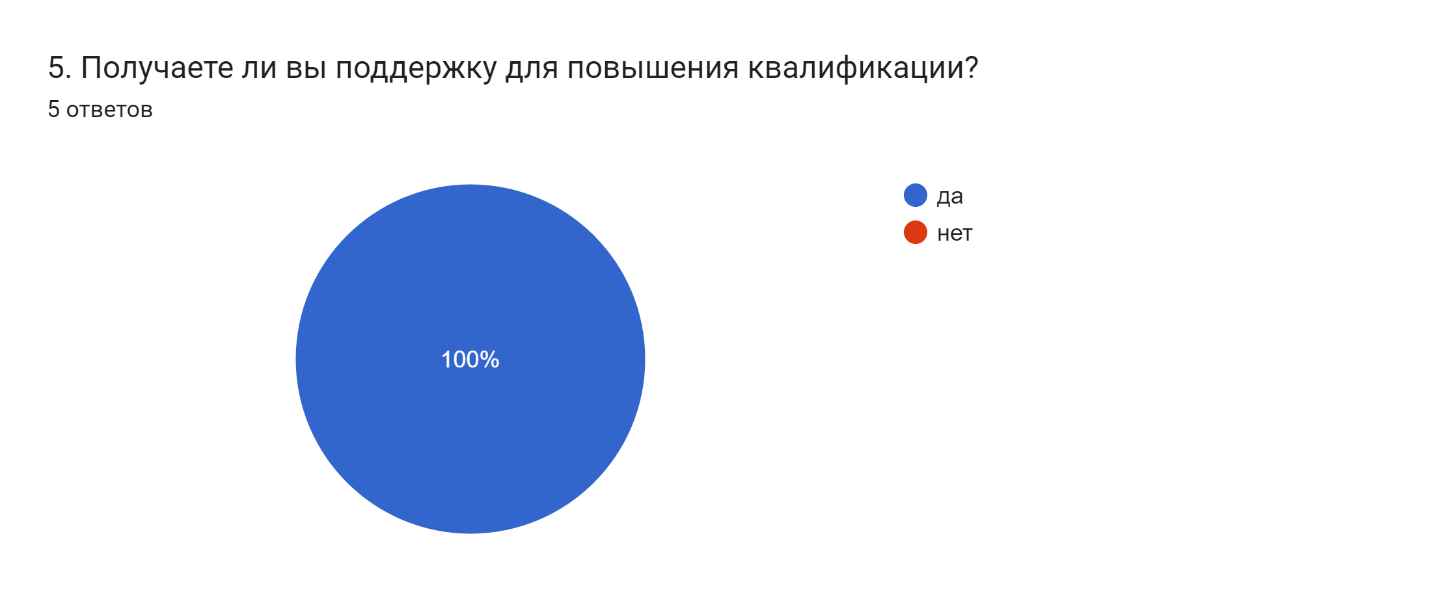 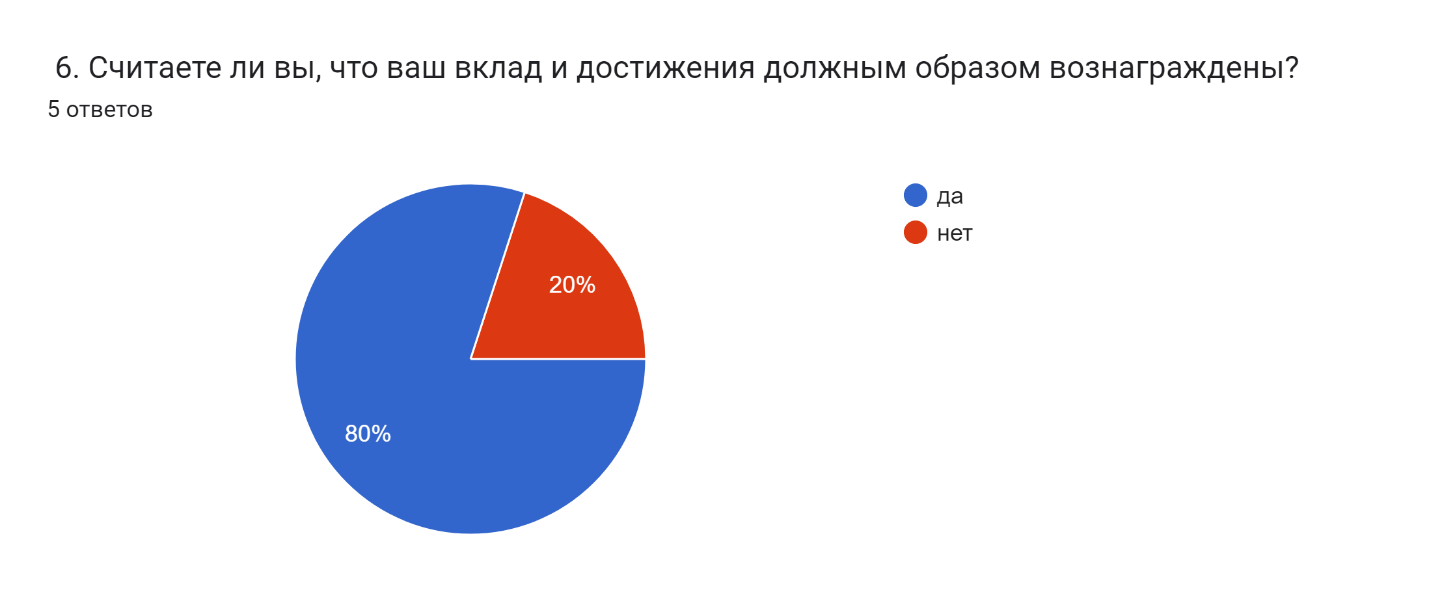 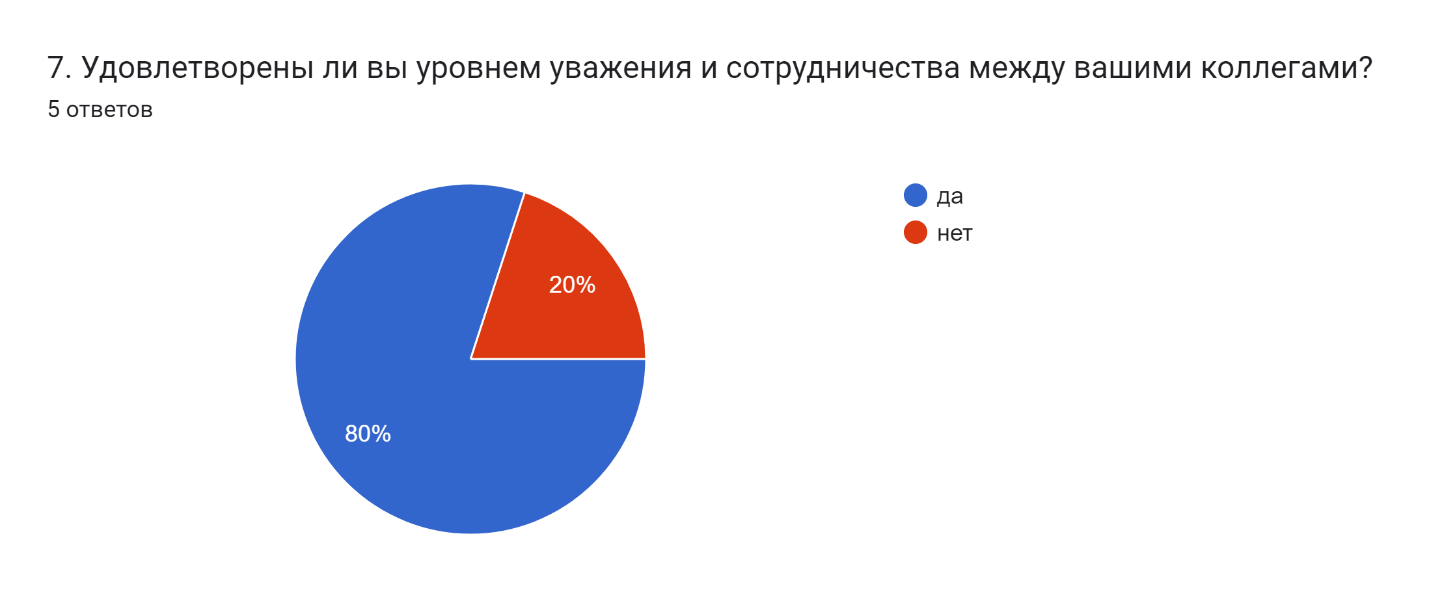 